 Требования к уровню знаний ученика, принимающего участие 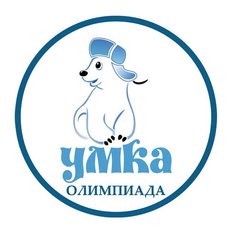 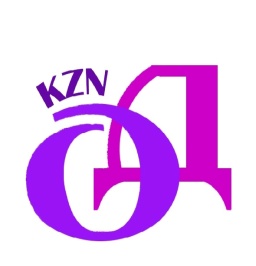 в олимпиаде “Умка” по русскому языку.Задания олимпиады «Умка» по русскому языку составлены в соответствии с государственным образовательным стандартом, возрастными особенностями ученика и способствуют выявлению талантливых детей в области русской филологии.На олимпиаде ученик должен продемонстрировать как базовые знания в области русского языка, так и умение применять их в нестандартных ситуациях. Учащиеся, принимающие участие в олимпиаде по русскому языку, должны уметь выполнять задания в разделах русского языка: фонетика, орфоэпия, графика и орфография (выявлять специфику соотношения буква / звук, особенности произношения и др.; определять причины ошибки; понимать взаимосвязи букв и звуков, роли букв в слове; элементарные знания истории русской письменности).  Знать словообразование (современное и историческое членение слова на словообразовательные единицы и определение способа словообразования),  грамматику (разграничивать грамматические формы слова, демонстрировать умения давать слову морфологическую характеристику в зависимости от его синтаксической роли в предложении);  лексикологию и фразеологию (определять лексическое значение слов одной тематической группы; знать семантику готовых единиц русского языка – фразеологизмов); лексикографию (уметь работать с лексикографическим материалом, знать структуры словарной статьи и специфики лингвистической информации, изложенной в определённых типах словарей); падежи, части речи, род, число имён существительных и прилагательных; историю языка, диалектологии, славистики (выявлять специфику русского языка среди других языков славянской группы; сопоставлять древнее и современное значение слов, современных и устаревших (литературных и диалектных) форм и др.).